UNIVERSIDADE FEDERAL DO MARANHÃO - UFMA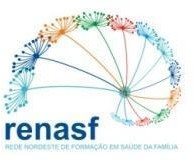 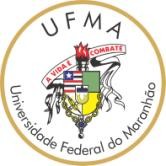 PRÓ-REITORIA DE PESQUISA, PÓS-GRADUAÇÃO E INOVAÇÃO REDE NORDESTE DE FORMAÇÃO EM SAÚDE DA FAMÍLIA MESTRADO PROFISSIONAL EM SAÚDE DA FAMÍLIACentro Pedagógico Paulo Freire, Sala de tutoria, 1º Andar Norte/ Av. dos Portugueses, 1966 - Cidade Univ. Dom Delgado, Campus Bacanga, CEP: 60740-000 – São Luis -MA –BrasilFone: (98) 3272-9707 /renasf@ufma.br / www.renasf.ufma.br http://www.pppg.ufma.brANEXO 02 – FICHA DE INSCRIÇÃODADOS PROFISSIONAISInstituição em que trabalha: 		Departamento:		 Tempo de Serviço: 	Endereço:  		Está vinculado (a) a algum programa de pós-graduação?Em caso positivo:Professor permanente	Professor colaborador	Professor visitanteQual(is) programas: 	FORMAÇÃO UNIVERSITÁRIAGraduação: 				Instituição:		 Mestrado: 	_ Instituição:  	  Doutorado: 				Instituição:	 Pós-Doutorado: 		_ Instituição:  		 Ano de Conclusão:  		 Ano de Conclusão:  	 Ano de Conclusão:  	  Ano de Conclusão:  	São Luis, 	de 	de 2019
IDENTIFICAÇÃONome:  	Data de nascimento: 	/		/						Estado civil: 				Sexo:		 CPF: 					RG: 				Naturalidade:		 Nacionalidade: 						Endereço Residencial:  					 Telefone fixo: 								Celular: 		e-mail 		ATUAÇÃO NO PMPSFLinha de pesquisa a qual tem interesse em se vincular no MPSF:Educação na Saúde Promoção da Saúde         Atenção e Gestão do cuidado em saúdelink do endereço eletrônico do currículo lattes: